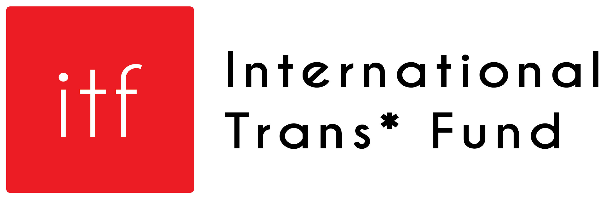 SOLICITUD DE PROPUESTAS PARA UNAORGANIZACIÓN ADMINISTRADORAPARA EL FONDO INTERNACIONAL TRANS*RESUMENDe acuerdo a 340 organizaciones trans* encuestadas por el Servicio Judío Americano Mundial y Global Action for Trans* Equality en 2013, más del 50% de agrupaciones trans* operaban con un presupuesto anual de menos de 10.000 USD, casi dos tercios dijeron que no tenían recursos y las organizaciones con liderazgo trans* contaban con aún menos probabilidades de recibir fondos de financiadoras. Para hacer frente a esta disparidad, en 2015, un grupo de activistas trans* y financiadoras internacionales se han unido para crear el primer Fondo Trans* Internacional.El Fondo Internacional Trans* ahora está buscando una organización para servir como el ente administrador del Fondo, incluyendo el patrocinio fiscal y apoyo con la administración, recaudación de fondos, las comunicaciones y la información financiera. La administradora será identificada a través de un proceso de solicitud de propuestas competitiva, iniciada a través de esta SP, y será elegida por el Comité Directivo Provisional del Fondo Internacional Trans*, integrado por activistas trans * y financiadoras.ANTECEDENTESEn diciembre de 2013, activistas trans* y financiadoras se reunieron en Berlín para discutir las necesidades de la comunidad trans* y la mejor forma de apoyar financieramente al movimiento trans* global. En mayo de 2015, un grupo de activistas trans* y financiadoras organizó una reunión de trabajo para explorar la posible creación de un nuevo fondo para apoyar a las comunidades trans* globales. Tras una extensa discusión, hubo un claro consenso entre l*s participantes en la reunión de trabajo, que el desarrollo de un fondo internacional trans* es tanto posible como recomendable. Las financiadoras y activistas por acordaron de forma unánime en que es el momento adecuado para el desarrollo de un fondo de este tipo, y se constituyó un Comité Directivo Provisional para realizar esta visión del desarrollo del Fondo Internacional Trans*.MISION DEL FONDO INTERNACIONAL TRANS*La misión de trabajo del Fondo es la de crear recursos sustentables para los movimientos con fuerte conducción y acción colectiva trans*, y para hacer frente a - e idealmente eliminar - deficiencias de financiación que afectan a agrupaciones trans * en todo el mundo.PROPÓSITO DEL FONDO INTERNATIONAL TRANS*Construir y mantener un mecanismo de apoyo a los grupos con conducción trans * de distintas envergaduras que trabajan en una serie de cuestiones en los planos internacional, regional, nacional y local, con un énfasis particular en agrupaciones más pequeñas y / o agrupaciones con a acceso a menos recursos. Incrementar recursos y mejorar el acceso a recursos para apoyar movimientos trans* (incluidos los recursos financieros dedicados a las organizaciones y agrupaciones de conducción trans* a través de la concesión de financiamiento, el acceso a recursos no financieros para las organizaciones trans *, como el desarrollo de capacidades, fortalecimiento organizacional, y el apoyo activista; y el aumento de acceso a otras y nuevas financiadoras).Educar a nuestr*s pares en la comunidad filantrópica sobre temática trans* e incidir en las financiadoras y aliad*s estratégic*s en inversiones y estrategias de temática trans*.CRONOGRAMA DEL PROYECTO PARA LA CREACIÓN DEL FONDO INTERNACIONAL TRANS *Entre marzo y agosto de 2016, el Comité Directivo Provisional del Fondo y la Consultora del Proyecto llevarán a cabo una serie de consultas para solicitar comentarios, ideas, y el compromiso de activistas trans* y financiadoras en todo el mundo. De agosto a noviembre de 2016, el Comité Directivo Provisional elegirá una administradora para el fondo a través de un proceso de selección competitiva; elaborará las prioridades de otorgamiento de financiamiento; creará estructuras de toma de decisión colaborativas de administración para el Fondo. Es nuestra intención emitir la primera solicitud de propuestas en noviembre de 2016, con una partida inicial de los financiamientos otorgados antes de junio de 2017PROCESO DE SOLICITUDPara aplicar como Administradora del Fondo Internacional Trans*, por favor enviar la portada completa y la propuesta narrativa al InternationalTransFund@gmail.com . La fecha límite para presentar las solicitudes es el 31 de julio de 2016. L*s solicitantes serán notificad*s sobre el estado de su propuesta antes del 15 de agosto de 2016, con el objetivo de que las aclaraciones y las negociaciones con el* solicitante líder estarán completas antes del 22 de agosto para decisión y anuncio formales para el 31 de agosto de 2016. Anticipamos que la relación formal con la administradora comenzará al o el 1 de octubre de 2016. CRITERIOS Y REQUISITOS PARA LA ADMINISTRADORAPara proporcionar lineamientos para la narrativa de la propuesta, a continuación se describen algunos de los criterios con los que el Comité Directivo Provisional del Fondo Internacional Trans* revisará las propuestas de las organizaciones administrativas solicitantes:Compromiso1.   La expresa declaración de interés en actuar como administradora del Fondo Internacional       Trans*, y una comprensión de la misión y el propósito del Fondo Internacional Trans*.2.   Antecedentes de organización en el apoyo y trabajo con los derechos del movimiento       trans*.3.   El interés de apoyar el desarrollo y potencialmente la futura independencia de un fondo       colaborativo de conducción trans*.Otorgamiento de Financiamiento Descripción de las prácticas de financiamiento internacionales actuales, incluidos los enfoques que garantizan la flexibilidad, adaptabilidad y accesibilidad a las organizaciones emergentes y en desarrollo; eficiencia; calidad; auditoría previa, la presentación de informes; y monitoreo. Por favor incluir información sobre los sistemas de gestión de financiamiento, bases de datos y otros recursos que puedan estar disponibles para el FIT.  Capacidad para dar financiamiento a agrupaciones no registradas en todo el mundo.  Explicación de cómo el FIT puede ser capaz de aprovechar tus sistemas de concesión de financiamiento actuales para otorgar financiamientos pequeños ($ 7,500 - $ 25,000) y medianos ($ 25,000- $ 50,000) a organizaciones de base y redes para derechos trans*. Descripción de la historia y el enfoque de la organización en la prestación de apoyo a las agrupaciones de base para su desarrollo organizacional, la tutoría de grupos incipientes y emergentes, el aprendizaje entre pares, y soporte técnico.Administración, recaudación de fondos y recursos de personal8.    Fuerte capacidad financiera, incluyendo activos netos positivos. Por favor, incluir al         menos dos años de informes financieros o auditorías.  Un proceso propuesto para el reclutamiento y la contratación de personal del FIT (al menos 2 Emplead*s de tiempo completo para 2016-17), en colaboración con el Comité de Dirección Provisional del Fondo Internacional Trans* , y un plan propuesto para la asignación de apoyo para el personal del FIT en las áreas de contabilidad, seguimiento de financiamiento, recaudación de fondos, traducción / interpretación, defensa de financiadoras, comunicaciones y encuentros globales (que incluirían viajes y soporte de aplicación de visado para integrantes del personal, del comité directivo y de los paneles de concesión de financiamiento). Descripción de la capacidad para proporcionar beneficios competitivos para el personal, incluidos los beneficios de asistencia de salud para la atención médica del área trans* para miembros del personal del Fondo.  Descripción de la capacidad para apoyar al personal del FIT en defensa y actividades de    recaudación de fondos.  Descripción de la capacidad de rastrear, desembolsar y reportar sobre otorgamiento de    financiamiento y pagar con rapidez a proveedores.  Descripción de capacidad para apoyar los idiomas de trabajo del Fondo Internacional Trans* -     Inglés y español, como también el proceso de solicitud de financiamiento del Fondo que      acepte las propuestas en cinco idiomas - chino (simplificado / estándar), Inglés, francés, ruso    y español.  Descripción de la capacidad de recibir, rastrear e informar sobre las contribuciones al Fondo   Internacional Trans * de una serie de pequeñas y grandes financiadoras de todo el mundo    (incluir información sobre el estado y la naturaleza de tu registro y cualquier limitación tanto  para recibir como para desembolsar fondos a nivel internacional).Gobierno15. Una descripción de la interacción propuesta entre las estructuras de gobierno Independiente       del Fondo Internacional Trans* y las estructuras de gerenciamiento y gobierno de la        administradoraPORTADA DE SOLICITUD: Por favour anexar:Una lista de miembros del personal con breves biografías de l*s líderes de la organizaciónUna lista de miembros del directorio con breves biografíasTus dos estados financieros auditados más recientes DESCRIPCION DE LA PROPUESTAPor favor, proporciona una propuesta narrativa de aproximadamente 10-15 páginas que demuestre la manera en la que el* solicitante cumple con los criterios y requisitos de adminisradora (Puntos 1-12 arriba). Dentro de la narrativa, por favor incluír la siguiente información:1. ¿Por qué estás interesad* en trabajar como administradora para el FIT? 2. ¿Qué recursos y apoyo estarías en condiciones de proporcionar al Fondo en calidad de      administradora?  3.  La relación propuesta entre tu estructura de gobierno /dirección existente y el comité de     dirección y de personal del FIT.4.  Tu propuesta de enfoque sobre financiamiento y recursos de personal, administración,      recaudación de fondos, y la gobernabilidad correspondiente como administradora del     FIT.5.  Propuesta de presupuesto (con narrativa) y descripción de la experiencia de gestión y      enfoque financiero de la administradora, incluidos los gastos que se cobrarían al FIT.PRESUPUESTO FINAL Y GESTIÓN FINANCIERAPor favor, presentar un presupuesto con un supuesto de ingresos totales de un millón de dólares en el año de lanzamiento del Fondo Internacional Trans*, al menos $ 700.000 serán desembolsados en forma de financiamientos. En la preparación del presupuesto, por favor referirse a la siguiente guía.El Fondo Internacional Trans* presupuestará, obtendrá, asignará y gestionará los fondos con el objetivo de fortalecer y garantizar la continuidad de los movimientos por los derechos trans*, catalizando nuevos fondos específicamente para organizaciones y redes de conducción trans*. Este objetivo guiará a todas las estructuras y las personas que participen en el Fondo Internacional Trans* - incluyendo l*s miembros del Comité Internacional de Dirección y Comité de Evaluación de Financiamiento, y la organización administradora y Coordinador* del Fondo. También se entiende que la existencia y las acciones del Fondo Internacional Trans* pueden y deben contribuir a los objetivos más amplios de la colaboración por los derechos * trans, incluyendo el intercambio de información, el intercambio entre financiadoras y activistas trans *, desarrollo de liderazgo, desarrollo de capacidades y defensa colectiva.Los siguientes son algunos de los objetivos y parámetros destinados para la elaboración de presupuestos, recaudación de fondos, la asignación de fondos, y gestión financiera para el Fondo Internacional Trans*:Al menos el 70% de los fondos obtenidos en un año deberían asignarse al otorgamiento de financiamiento a organizaciones de conducción trans* para ambos, grupos enfocados localmente y también redes y organizaciones de mandato regional y global. Los costos de gobierno y revisión de la propuesta del Fondo Internacional Trans* incluirán, como mínimo:Al menos una reunión cada año del Comité Directivo Internacional, incluyendo gastos de viaje, estipendios e interpretación.Gastos de traducción e interpretación de propuestas (para permitir que las solicitudes de financiamiento sean revisadas y discutidas por el Panel de Evaluación de Financiamiento mediante múltiples idiomas).Costos de implementación y administración del Fondo Internacional Trans* que incluirán, como mínimo: Al menos 2 puestos de personal de tiempo completo, alguna asignación específica de dotación de personal para administración y gestión financiera de financiamiento, alguna asignación específica de dotación de personal de apoyo administrativo, y alguna asignación específica para costos de comunicaciones, página web, y publicaciones.Se entiende que el presupuesto y los costos del Fondo Internacional Trans* varían y evolucionan con el tiempo, según las prioridades establecidas y guiados por el Comité Directivo del Fondo, y como lo permita la disponibilidad de recursos. Se entiende que el Fondo Internacional Trans* podrá recaudar fondos, presupuestar, asignar, e informar sobre financiamiento "delimitados" que estén restringidos por los requerimientos de financiadoras a una región geográfica específica, área idiomática, subpoblación, o enfoque temático; estos casos serán revisados y aprobados por el Comité Directivo.Por motivos de relación costo-eficiencia, se asume que el Fondo Internacional Trans* podrá realizar sólo una ronda de financiamiento global en su primer año con el aporte regional proporcionado de manera virtual y a través de llamadas de conferencia. El personal del  Fondo Internacional Trans* será responsable de trabajar con el Comité de Dirección y el Comité de Evaluación de Financiamiento para determinar el mejor proceso de financiamiento para los recursos de financiamiento disponibles y asegurar que se recoja aporte suficiente (tales como a través de regiones geográficas, idiomas, sub-poblaciones, redes, áreas y niveles de experiencia, incluyendo desde el trabajo de primera línea y desde los distintos movimientos, como los  derechos de trabajador*s sexuales, derechos de la mujer, derechos LGBTI, derechos sexuales, derechos de salud sexual y reproductiva, derecho laboral, VIH, etc.), según sea necesarioNombre de la OrganizacionDomicilioTeléfonoCorreo ElectrónicoPersona de ContactoPresupuesto Anual Organizacional Presupuesto Anual aproximado actualmente asignado para el financiamiento de derechos trans* (si aplica)Cantidad de personal de tiempo completo y parcialMisión y actividades centrales y/o prioridades organizacionales